Приложение 1 к Правилам благоустройства. Требования к размещению адресных указателей в  МО «Олонецкое городское поселение». УНИФИЦИРОВАННАЯ ФОРМА АДРЕСНЫХ УКАЗАТЕЛЕЙ.Тип 1			          200 мм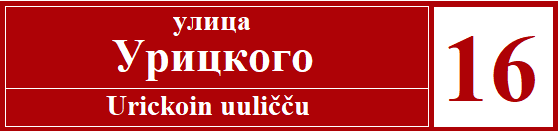 	400 мм                                                     200 мм                                                   600 мм	          200мм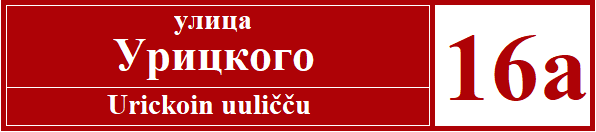 	400 мм                                                        250 мм	     650 мм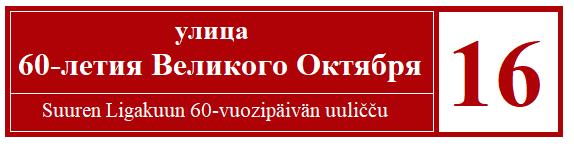 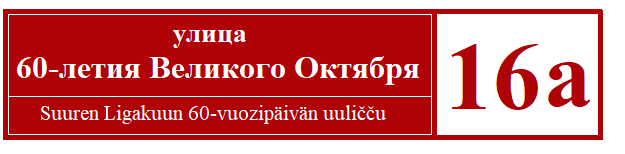 Тип 2            200 мм	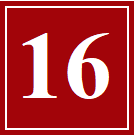              200 ммШРИФТ Times New Roman (1,2 тип)Размер букв «улица», «переулок» - 22;  размер букв «Урицкого» - 34;  размер цифры «16» – 72 (тип 1,2).Аа Бб Вв Гг Дд Ее Жж Зз Ии Йй Кк Лл Мм Оо Пп РрСс Тт Уу Фф Хч Цц Чч Шш Щщ Ыы Ьь Ъъ Ээ Юю Яя1 2 3 4 5 6 7 8 9 0 / - . ,+Высота таблички  200 мм (тип 1,2)Ширина таблички 600 мм (тип 1)Ширина таблички 200 мм (тип 2)Цвет :1 красный фон - белые буквы, цифры; 2 белый фон - красные буквы, цифры.